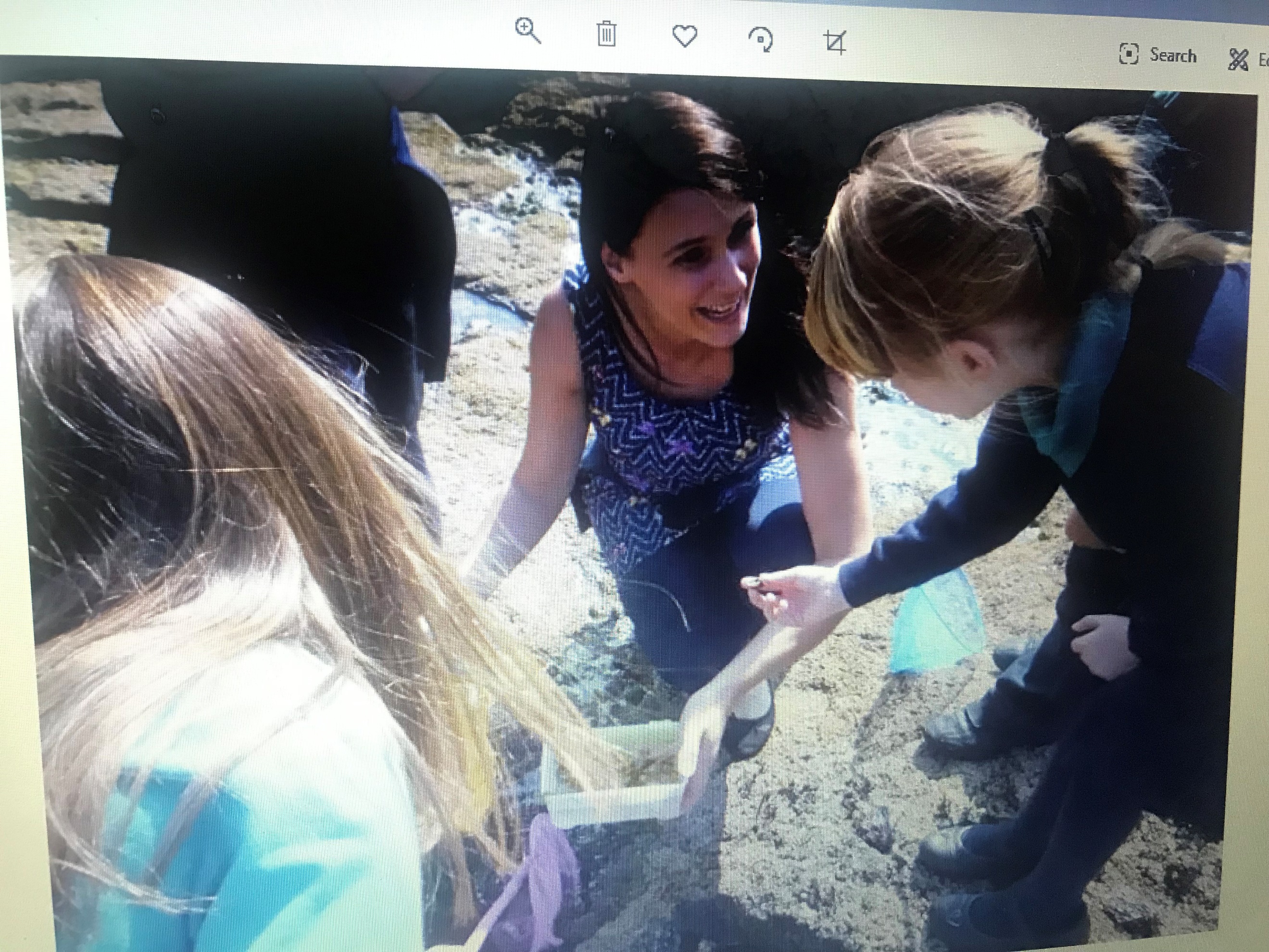 Deirdre DohertySenior TeacherHi, I’m Mrs Doherty, I’ve been teaching for a very long time & I love it!I really enjoy teaching all subjects but science, art and outdoor learning are my favourites and Y4 spend a lot of time learning in the local environment.‘Children need nature & nature needs children!’I have 3 boys who all went to Mill Strand & now have two grandchildren at Mill Strand too!I’ve taught lots of different classes during my time at Mill Strand and have been teaching Y4 for the past six years.02870823090Millstrand.co.ukDdoherty684@c2kni.netWalkingSpending time outdoorsCreative Arts & upcyclingEnvironmental workGrowing thingsAll about me!Born-Dublin (a long time ago!)University-University of Ulster, Coleraine 1992-1996Mill Strand Integrated Primary School 1998-PresentWAU CoordinatorECO Schools CoordinatorGlobal Learning Lead TeacherPSQM (Primary Science Quality Mark) Lead TeacherForest School LeaderHead of KS1EPD/NQT Support teacherSacramental prepSome of my QualificationsBA Honours in Education(Degree in English & Art)Forest School Level 3 AwardPSTT FellowPrimary Science Teacher of the Year 2013Certificate in dyslexiaReligious CertificateCertificate in Primary MovementCertificate in Fundamental MovementCertificate in ASD Awareness identification & StrategiesCertificate in Business & Computers StudiesSome of my Likes & dislikesLikes-Teaching, working with children, the colour pink, being creative, learning outdoors, making learning fun, the people I work with, planting, my friends, my family, Mill Strand, sweet things, porridge, reading stories, science experiments, funny things! Dislikes-Mustard, too much rain, scary movies & marmite!My Quote‘Your small actions can have a big impact, if you care enough!’ DD